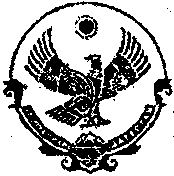 РЕСПУБЛИКА  ДАГЕСТАН  муниципальное  образование   «Бабаюртовский  район»Собрание депутатов муниципального районас. Бабаюрт  ул. Ленина  №29                                                                                            тел (87247)  2-13-31  факс 2-13-31                                        			Решение  28  апреля    2017 года                                                                № 147-6РС Об установлении норматива затрат  в день на питание  одного ребенка  в муниципальных дошкольных образовательных  организациях муниципального района «Бабаюртовский район», реализующих образовательную программу  дошкольного образования В соответствии с Федеральным законом Российской Федерации                               от 29 декабря 2012 года № 273-ФЗ «Об образовании в Российской Федерации», со статьей 86 Бюджетного кодекса Российской Федерации, статьёй 17 Федерального закона от 30 марта 1999 года № 52-ФЗ «О санитарно-эпидемиологическом благополучии населения», санитарно-эпидемиологическими правилами и нормативами СанПиН 2.4.1.3049-13 «Санитарно-эпидемиологические требования к устройству, содержанию и организации режима работы дошкольных образовательных учреждений», утвержденными постановлением Главного государственного санитарного врача Российской Федерации от 15 мая 2013 года № 26 «Об утверждении СанПиН 2.4.1.3049-13 «Санитарно-эпидемиологические требования к устройству, содержанию и организации режима работы дошкольных образовательных учреждений», Уставом муниципального района «Бабаюртовский район», в целях обеспечения полноценным сбалансированным питанием воспитанников муниципальных дошкольных образовательных организациях муниципального района, Собрание депутатов муниципального района р е ш а е т:	1.Установить нормативы затрат  в день на питание  одного ребенка  в муниципальных дошкольных образовательных  организациях муниципального района «Бабаюртовский район», реализующих образовательную программу  дошкольного образования  с 1 января  2017 года  в размере 70 рублей.           2.Настоящее Решение направить Главе муниципального района для подписания и опубликования в районной газете «Бабаюртовские вести».		3.Настоящее Решение вступает в силу со дня его подписания и распространяется  на правоотношения, возникающие с 1 января 2017 года.           Председатель Собрания депутатов 					А.А.Акмурзаев муниципального района			Глава муниципального района 	                 				Э.Г.Карагишиев              			Примерный ассортимент продуктов питания и цены для расчета норматива затрат в день на питание  одного ребенка   в муниципальных дошкольных образовательных учреждениях муниципального района «Бабаюртовский район»  с 1 января  2017 года, реализующих образовательную программу  дошкольного образования  № п/пНаименованиенорма в день в гр.Цена за 1 кг/штСумма выраженная в руб. в сутки на 1 ребенка1.Хлеб пшеничный0,0834,00 ₽2,72 ₽2.Мука пшеничная0,0332,00 ₽0,96 ₽3.Рис0,0256,00 ₽1,12 ₽4.Крупы (манная, пшеничная, кукурузная, перловая, пшено)0,0350,00 ₽1,50 ₽8.Фасоль0,02120,00 ₽2,40 ₽9.Гречка0,0290,00 ₽1,80 ₽10.Горох0,0260,00 ₽1,20 ₽11.Макаронные изделия0,0276,00 ₽1,52 ₽12.Картофель0,135,00 ₽3,50 ₽13.Капуста0,0230,00 ₽0,60 ₽14.Лук0,01528,00 ₽0,42 ₽15.Морковь0,00543,00 ₽0,22 ₽16.Бурак0,00239,00 ₽0,08 ₽17.Томат0,005127,00 ₽0,64 ₽18.Яблоки0,0495,00 ₽3,80 ₽19.Бананы0,0484,00 ₽3,36 ₽20.Халва0,001150,00 ₽0,15 ₽21.Джем фруктовый0,001280,00 ₽0,28 ₽22.Сгущенка0,001150,00 ₽0,15 ₽25.Печенье0,00596,00 ₽0,48 ₽26.Сахар0,0455,00 ₽2,20 ₽27.Масло сливочное0,015310,00 ₽4,65 ₽28.Масло растительное0,00792,00 ₽0,64 ₽30.Молоко0,0463,00 ₽2,52 ₽31.Мясо0,09280,00 ₽25,20 ₽33.Сметана0,001187,00 ₽0,19 ₽34.Сыр0,001412,00 ₽0,41 ₽35.Соль0,004512,00 ₽0,05 ₽36.Чай0,003628,00 ₽1,88 ₽37.Яйцо0,56,40 ₽3,20 ₽38.Сок натуральный0,0372,00 ₽2,16 ₽ИТОГО:70,00 ₽